会員各位　　　　　　　　　　　　　　　　　　　　　　　　　　　　　　　　　　　平成３１年４月吉日南甲弁理士クラブ旅行会のお知らせ　　　　　　　　　　　　　　　　　　　　　　　　　　　　　　　　　　　　　南甲弁理士クラブ　　　　　　　　　　　　　　　　　　　　　　　　　　　　　　　　　　　　　幹事長　　　　佐藤　雄哉　　　　　　　　　　　　　　　　　　　　　　　　　　　　　　　　　　　　　親睦部会長　　楠　　和也拝啓　会員の先生方には、益々ご健勝のこととお慶び申し上げます。　さて、南甲弁理士クラブ恒例の行事である南甲旅行会を下記のとおり開催することになりましたので、ご案内申し上げます。　本年度の南甲旅行会は、北海道の「定山渓温泉」です。札幌中心部から車で約６０分。そびえたつ渓谷と森に囲まれた定山渓は景勝地としても有名な人気の温泉地です。北海道は梅雨がなく６月でも快適に過ごすことができますので、旅行するには最高のシーズンです！遠くてなかなか行く機会のない方も多いかと思いますが、この機会に札幌の奥座敷として知られる定山渓温泉で日頃の疲れを癒してみては如何でしょうか？　また、毎年恒例の観光とゴルフコンペの何れも北海道を満喫できるコースを予定しておりますので、是非ともご参加下さい！ 　　　　　　　　　　　　　　　　　　　　敬具　　日時：　令和元年６月２２日（土）～６月２３日（日）　　　　　　１８：００現地集合（１８：１５頃写真撮影、１８：３０から宴会開始）　※受付・チェックインは１５時からとなります。　　場所：　定山渓グランドホテル瑞苑（北海道札幌市南区定山渓温泉東４丁目　Tel: (011-589-2214）　　会費：　１８，０００円　　（事前振込をお願いします）　　　　　　※平成２８年以降に弁理士試験合格した会員および女性会員は、１５，０００円　　☆★参加される先生は、２０１９年５月１７日（金）までにお申し込み下さい。★☆振込先：三井住友銀行　霞が関支店　普通：６７２１８３７　口座名：「南甲弁理士クラブ　河野生吾」　　　　＊＊５月３１日（金）必着でお振込みをお願いします＊＊【オプション（２日目）】例年通り、ゴルフコンペ又は観光をご用意しています。皆様のご希望によりいずれかにご参加ください。○ゴルフコンペ：　「ニドムクラシックコース」：イコロコースのアシリ→ピリカをスループレーで回ります。ホテル（9:30発） →ラウンド（12：12～17:30頃）・成績発表→新千歳空港（19：30着）プレーフィー２４，０００円（キャディー・乗用カート付）、参加費は５，０００円（当日徴収）。○観光：　以下の観光コースをご用意しております。参加費は５，０００円です（当日徴収）。ホテル（10:00発） →小樽観光（昼食） →余市ニッカウヰスキー工場見学 →新千歳空港（17：00着）備考１．公共交通機関をご利用の場合、切符等の手配は各自でお願いします。２．当日はホテルのフロントに受付を準備致しますのでホテルに直接集合願います。ホテルまでの行き方には、定山渓グランドホテル瑞苑ＨＰ（https://www.granj.co.jp/）をご参照ください。３．新千歳空港から空港高速バス「湯ったりライナー」をご利用の方は、１４：００にバスが出発しますので、下記の推奨便をご利用の上、遅れないようご注意ください。なお、事前に北海道入りしている場合にはＪＲ札幌駅からもバスが出ておりますのでご利用下さい。４．ゴルフ及び観光に参加されない場合、朝食後、ホテルで解散となります。５．お問合せ先：　じんざい国際特許事務所　　楠和也（Tel：03‐3865‐7116）－－－－－－－－－－－－－－－－－－－－－－－－－－－－－－－－－－－－－－－－－－－－－－－－－－南甲旅行会参加申込書			　２０１９年　　月　　日南甲弁理士クラブ　親睦部会　楠　和也　宛　（FAX：０３-３８６５-７１２５）　お名前：　　　　　　　　　　　　　　　　　　登録番号：　　　　　　　　　　　　　　事務所名：　　　　　　　　　　　　　　　　　E-mail：　　　　　　　　　　　　　　　　　　　　　　　◆以下、該当箇所に○印を付けて下さい。　　・平成２８年以降の弁理士試験合格者　／　女性会員　　・ご参加のオプション　　ゴルフに参加　／　観光に参加　／　いずれも不参加　＜ホテルへ直行する場合の推奨便＞*羽田or名古屋　→　新千歳空港行■東京組ANA063便　羽田12:00⇒新千歳13:35JAL513便　 羽田11:30⇒新千歳13:00​■名古屋組ANA707便　名古屋11:55⇒新千歳13:40　※遅れる場合があるのでこの便はご注意下さいJAL3105便　名古屋11:20⇒新千歳13:00　*新千歳空港　→　定山渓グランドホテル瑞苑　（直通の空港高速バスで約９０分）・空港高速バス「湯ったりライナー」　（URL : http://www.hokto.co.jp/b_yuttari.htm）バスは「新千歳空港」14:00発　⇒　「(Ａ)定山渓車庫前」で下車※料金は４月１日より大人１８００円になります。※１日１本の運行のため、時間には十分ご注意下さい。＜観光・ゴルフ組の帰りの推奨便＞*新千歳空港　→　羽田or名古屋の推奨便■東京組（観光）ANA74便　新千歳17:30⇒羽田19:05JAL522便　新千歳18:00⇒羽田19:40ANA76便　新千歳18:30⇒羽田20:05（ゴルフ）JAL526便　 新千歳20:00⇒羽田21:40ANA82便　 新千歳20:30⇒羽田22:10​■名古屋組（観光）ANA712便　新千歳17:35⇒名古屋19:20　（ゴルフ）JAL3118便　新千歳19:30⇒名古屋21:15ANA714便　新千歳19:30⇒名古屋21:15　SKY766便　新千歳20:10⇒名古屋22:00　＜事前に北海度入りしている場合＞*ＪＲ札幌駅　→　定山渓グランドホテル瑞苑（バスで約６０分）・「かっぱライナー号」​JR札幌駅南口（１２番のりば）発  ⇒定山渓車庫前（片道７７０円）　（発車時間）　　9:30，10:00，10:30，11:00，12:30，14:00，15:00（最終）　（乗り場）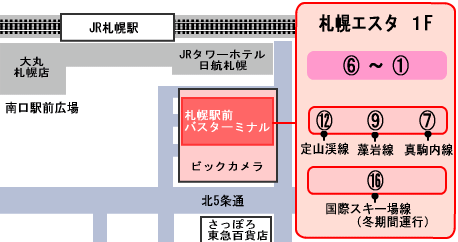 